Adı  Soyadı		:Görevi			:Kadro Unvanı		:KAZA SIRASINDA KAZALI NE İŞ YAPIYORDU?KAZA NASIL OLDU?İFADEYİ ALAN YETKİLİNİN                                                        İFADEYİ VEREN TANIĞIN         Adı             Soyadı	                                                                          Adı          Soyadı……………….  …………………                                                    ……………….   ………………                   İmza                                                                                                       İmza                                                                                                                                                                     .              .              ……. / ……… / 20…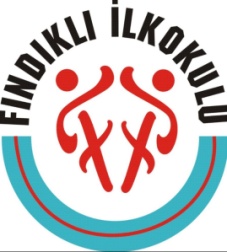 FINDIKLI İLKOKULUYÜRÜRLÜK TARİHİ13/04/2022KAZA TANIĞI İFADE TUTANAĞIDOKÜMAN NUMARASIKTİ01KAZA TANIĞI İFADE TUTANAĞIDEĞİŞİKLİK NUMARASI0KAZA TANIĞI İFADE TUTANAĞIDEĞİŞİKLİK TARİHİ-KAZA TANIĞI İFADE TUTANAĞISAYFA NUMARASI1/1